«Тонет – не тонет»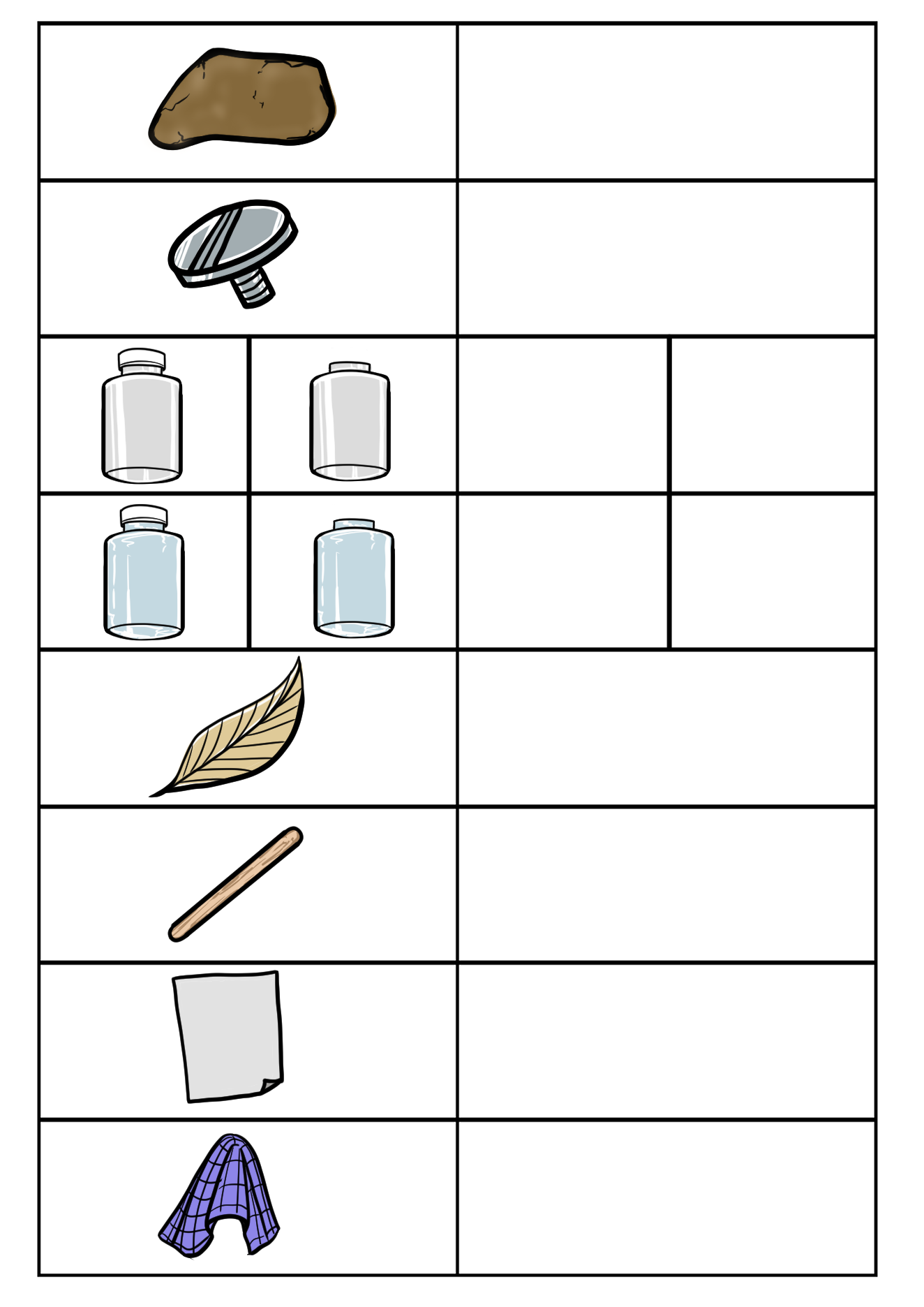 «Растворимость в воде»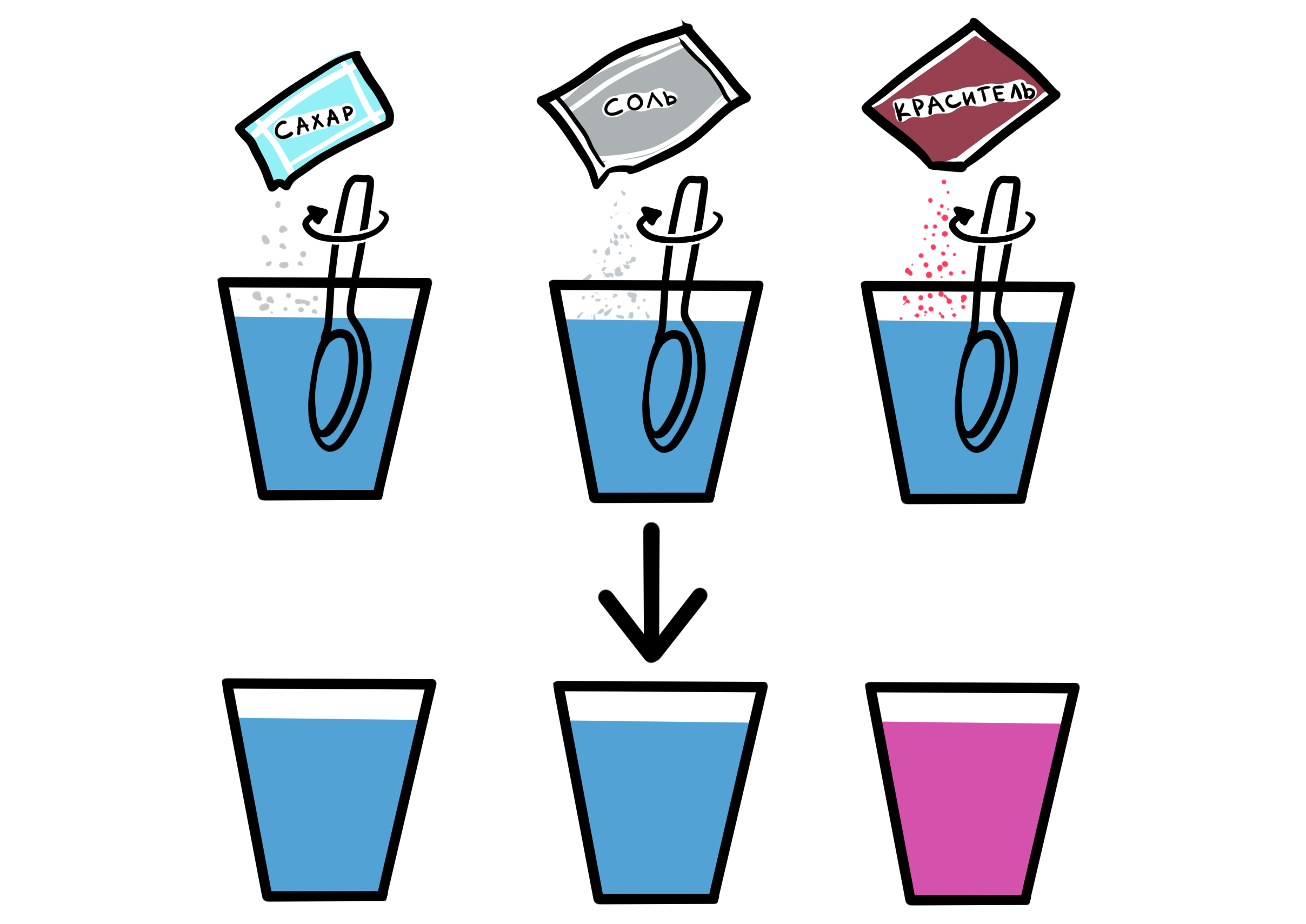 «Соленая и пресная вода»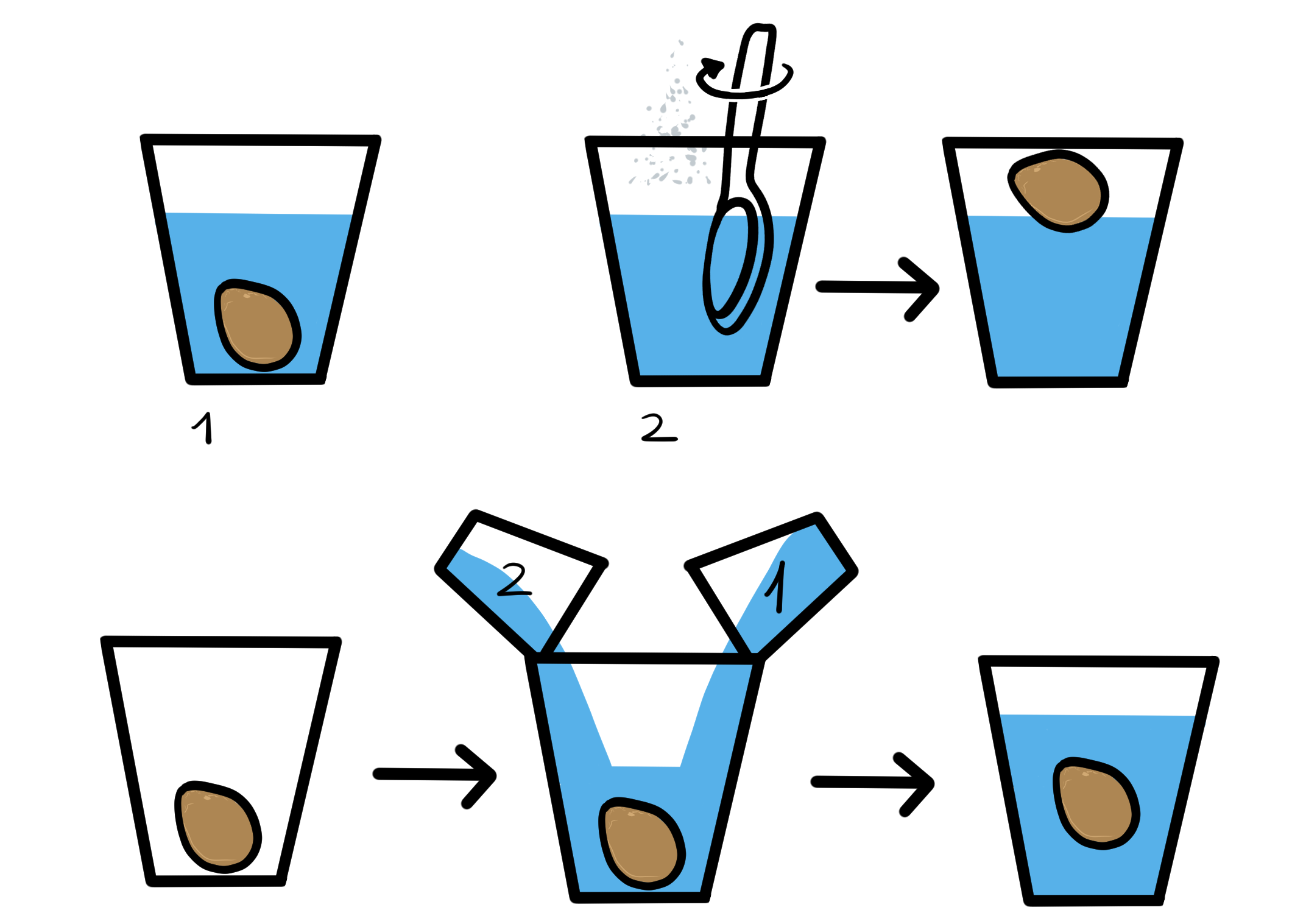 «Испарение воды»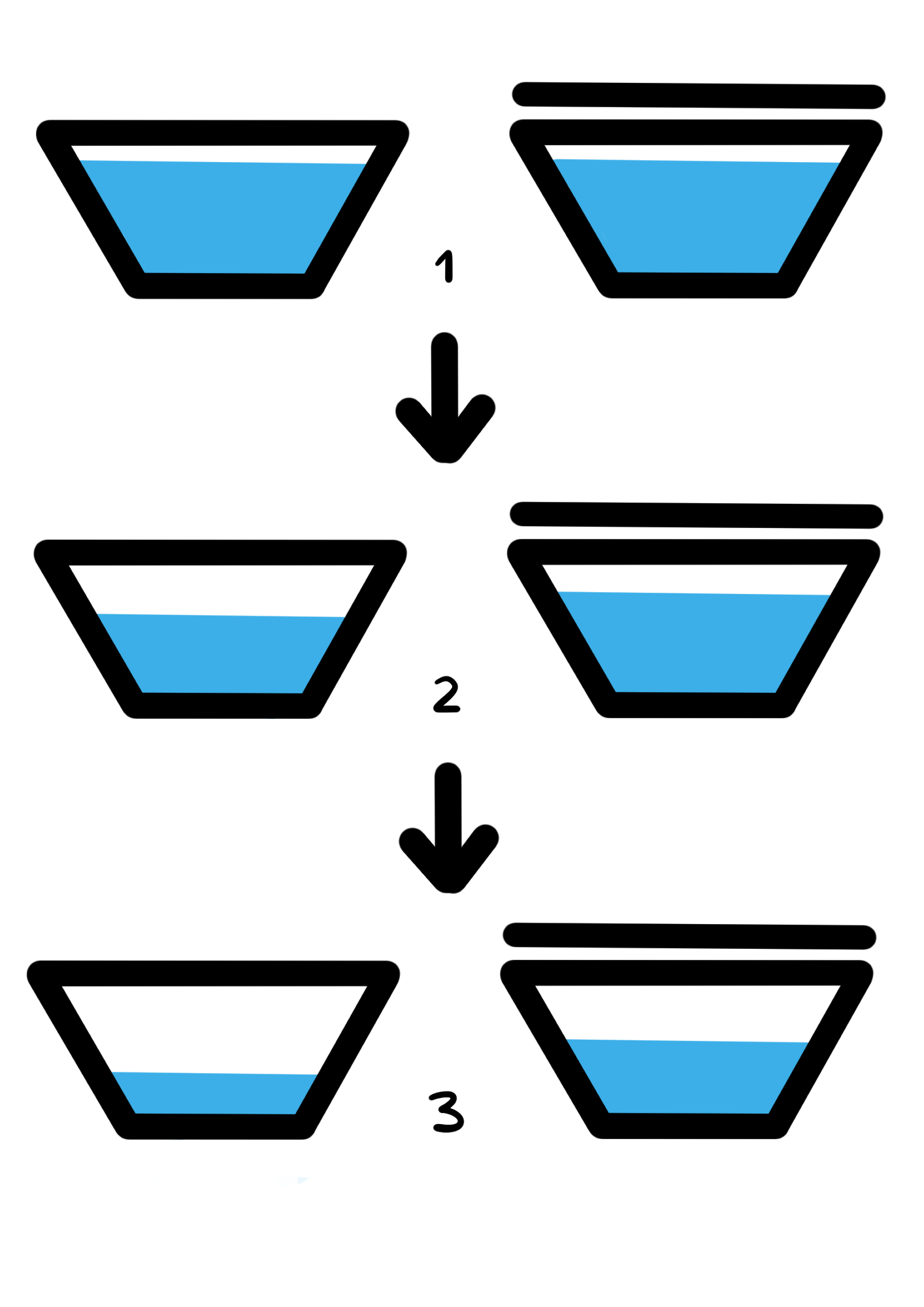 «Воздух всегда в движении»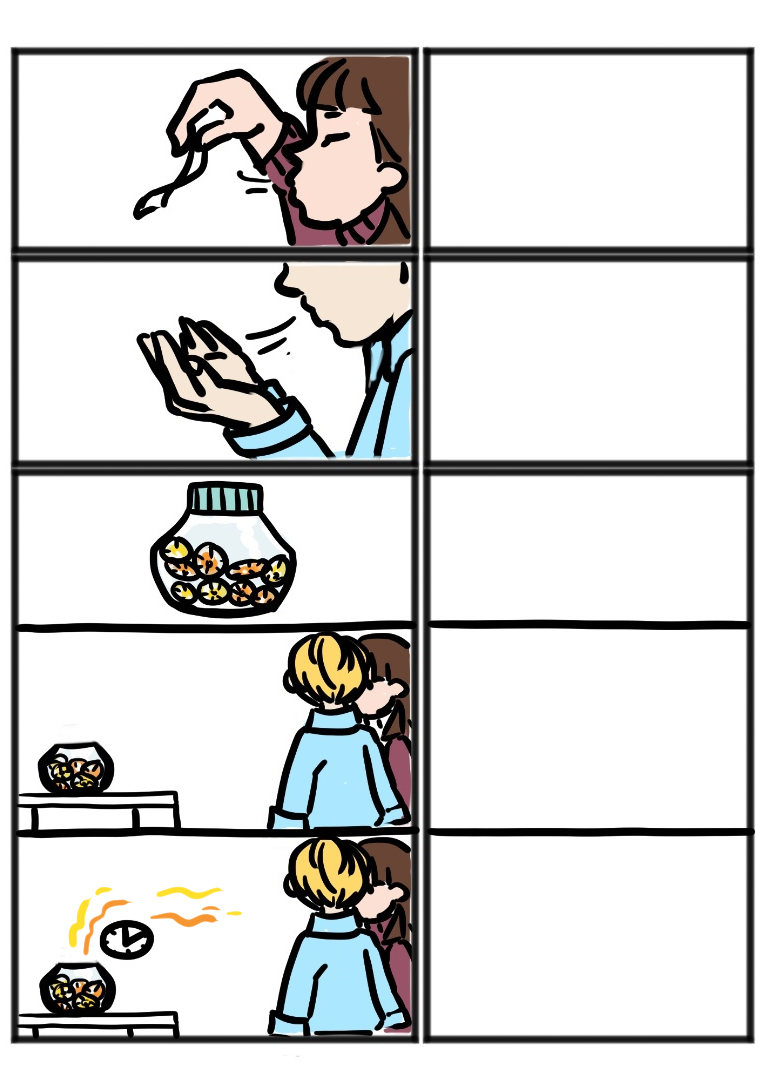 «Воздух имеет объем»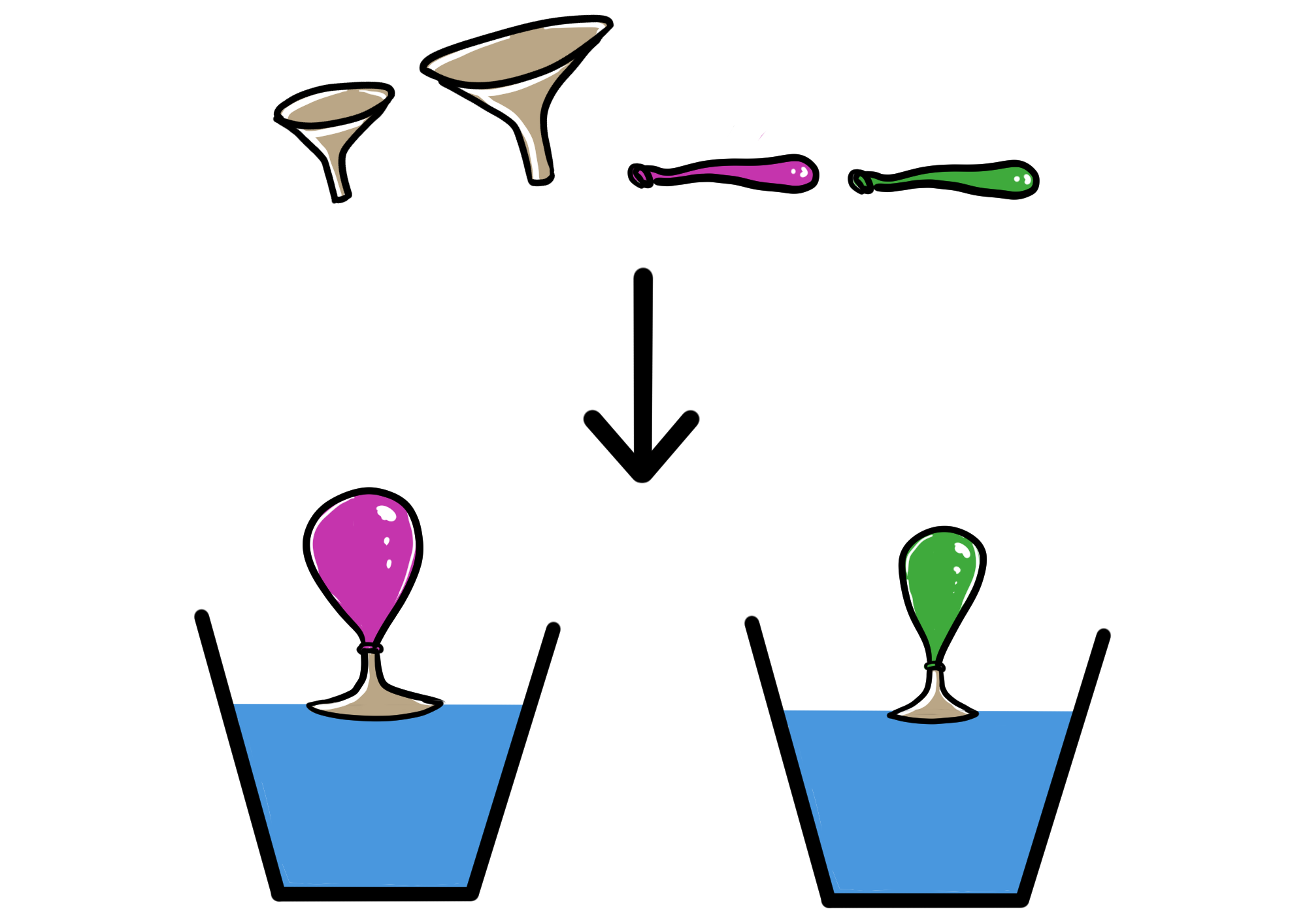 «Воздух легче воды»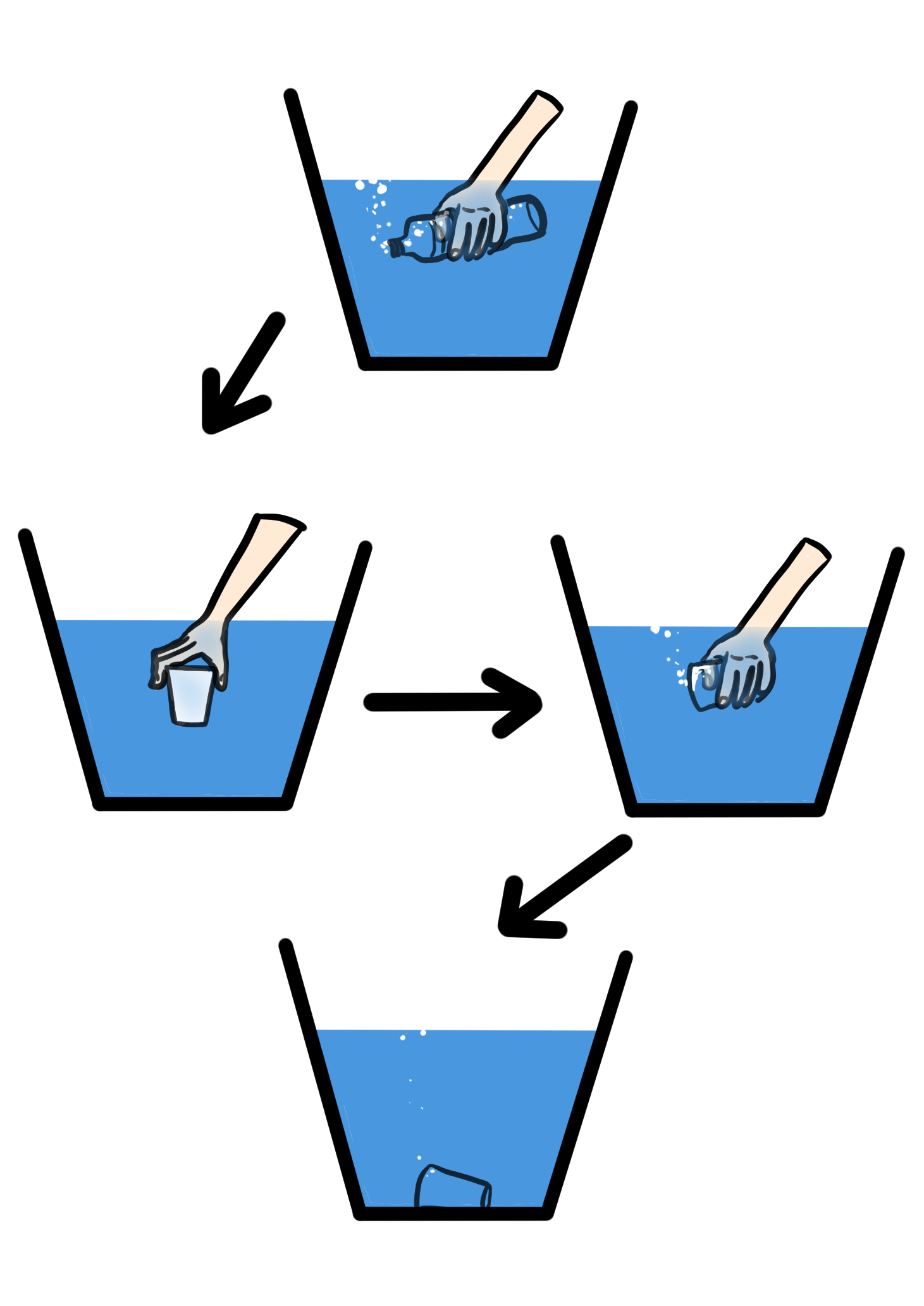 «В почве есть воздух»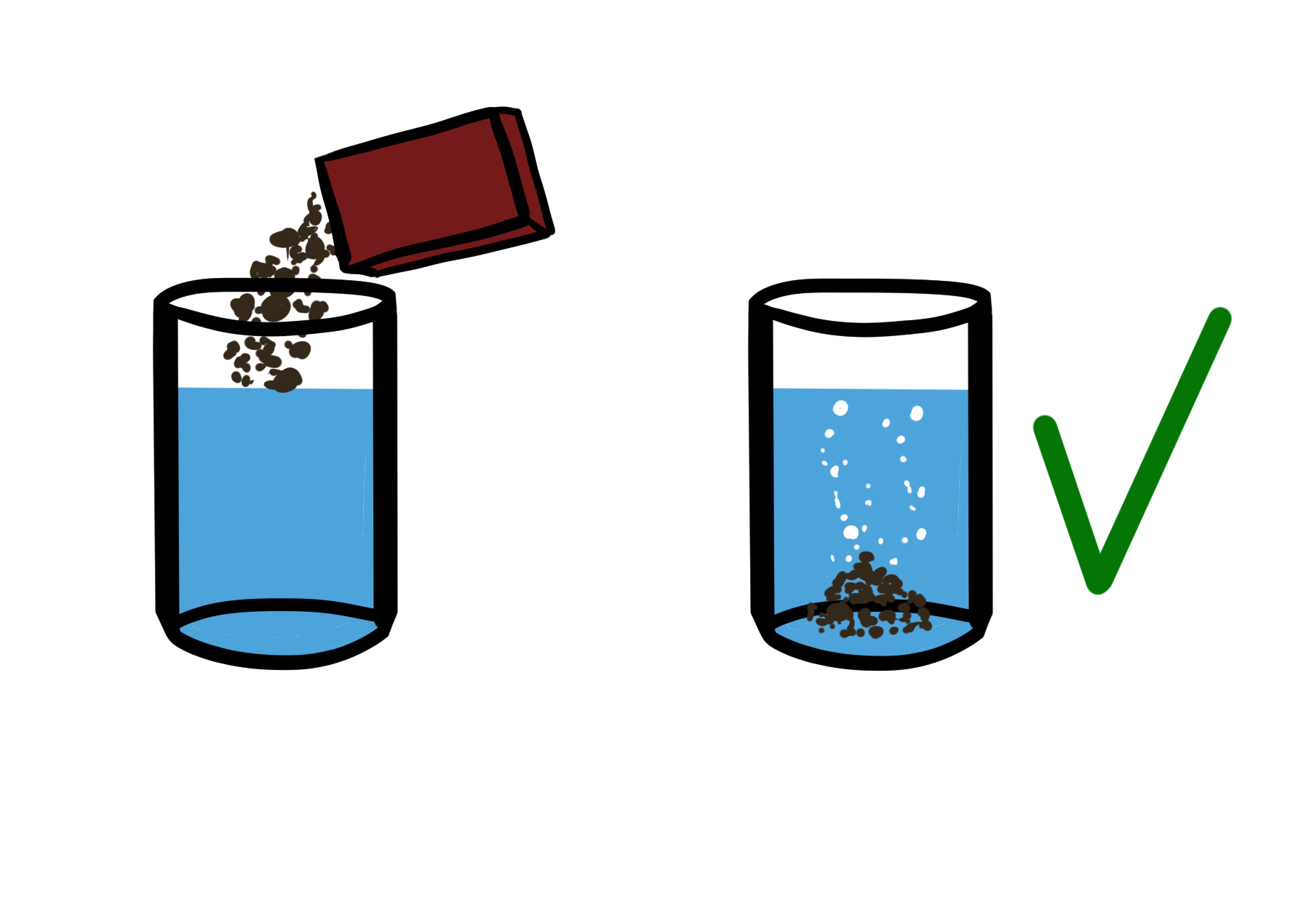 «Вытаптывание почвы»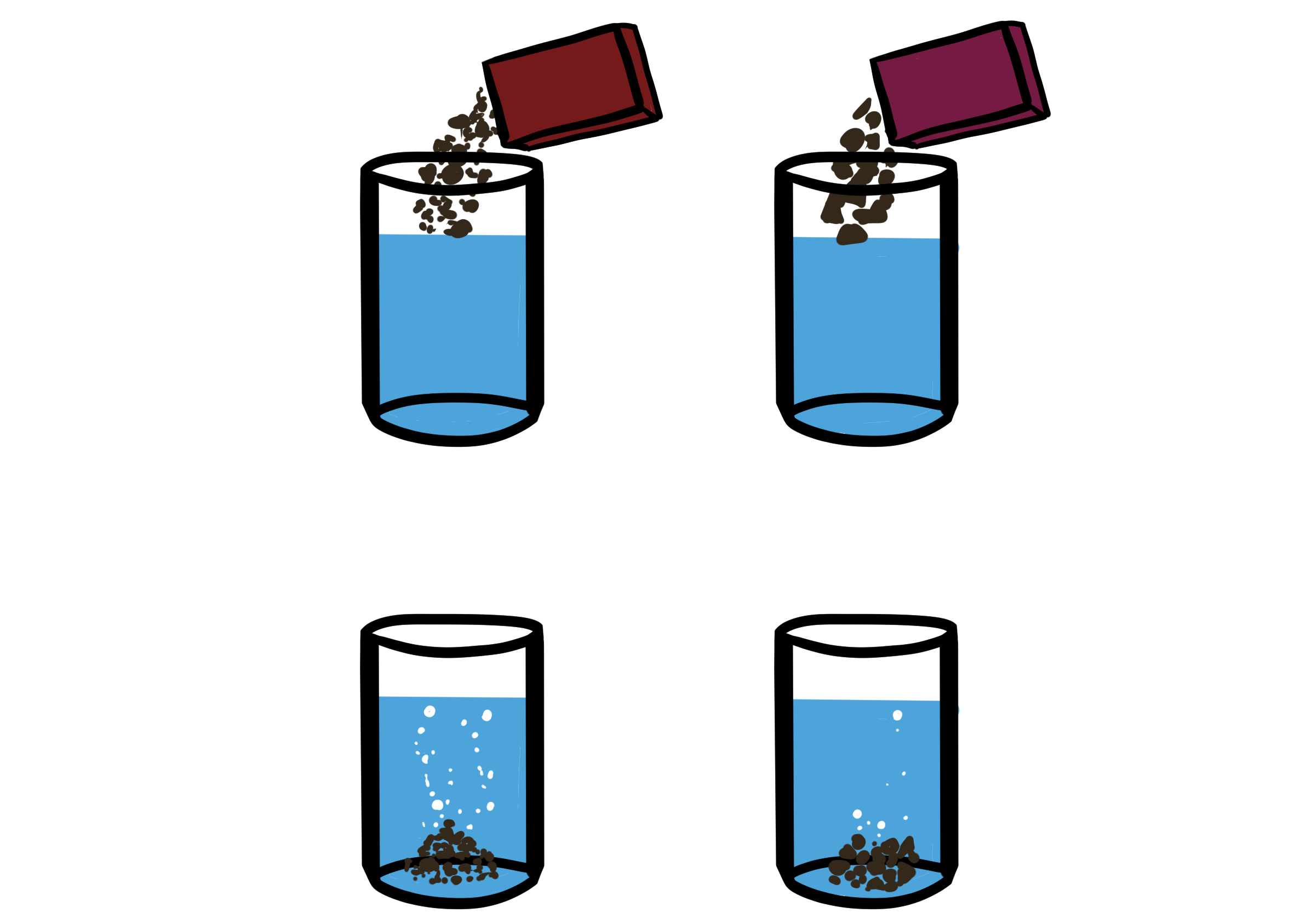 «Песчаный конус»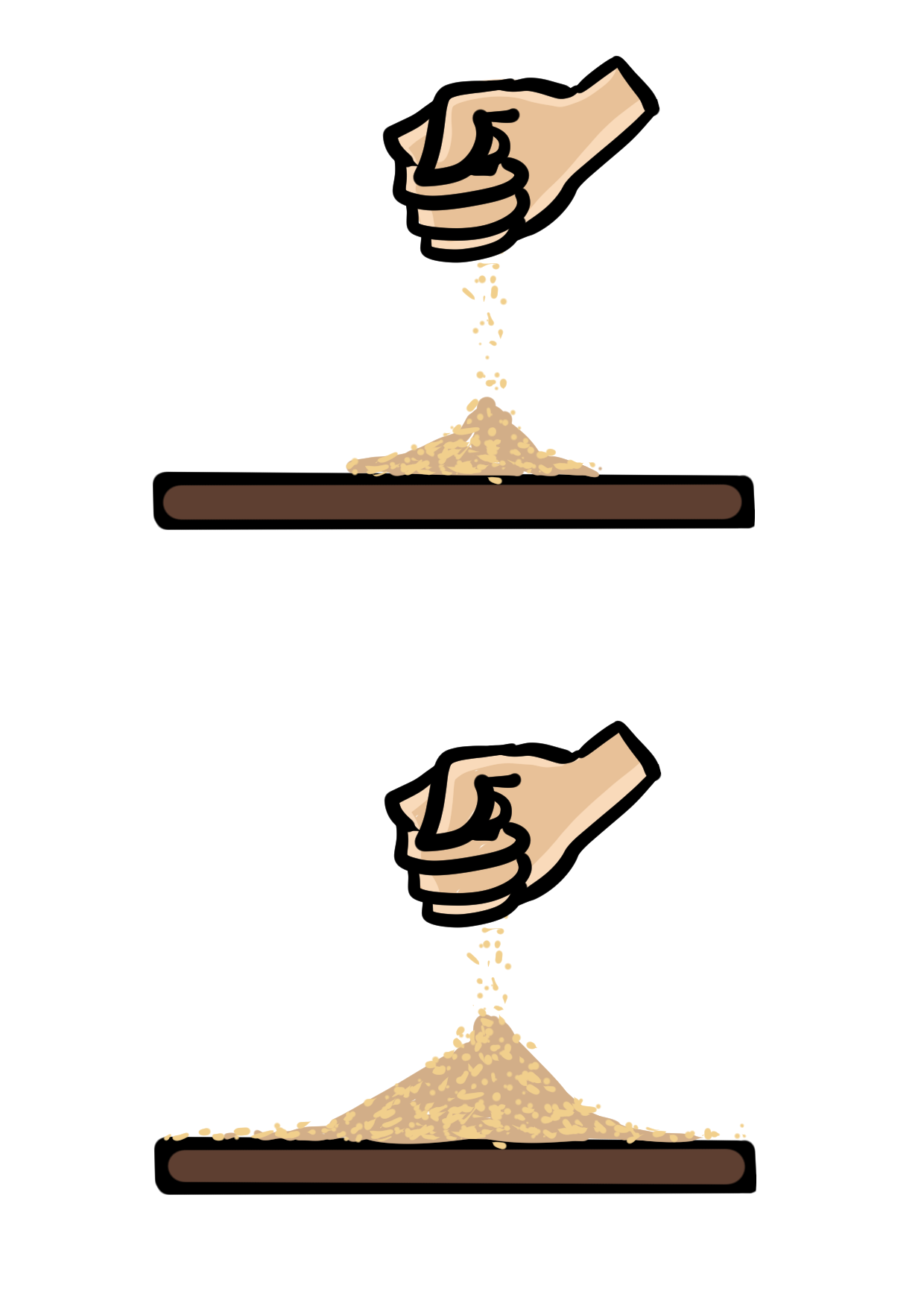 «Барханы»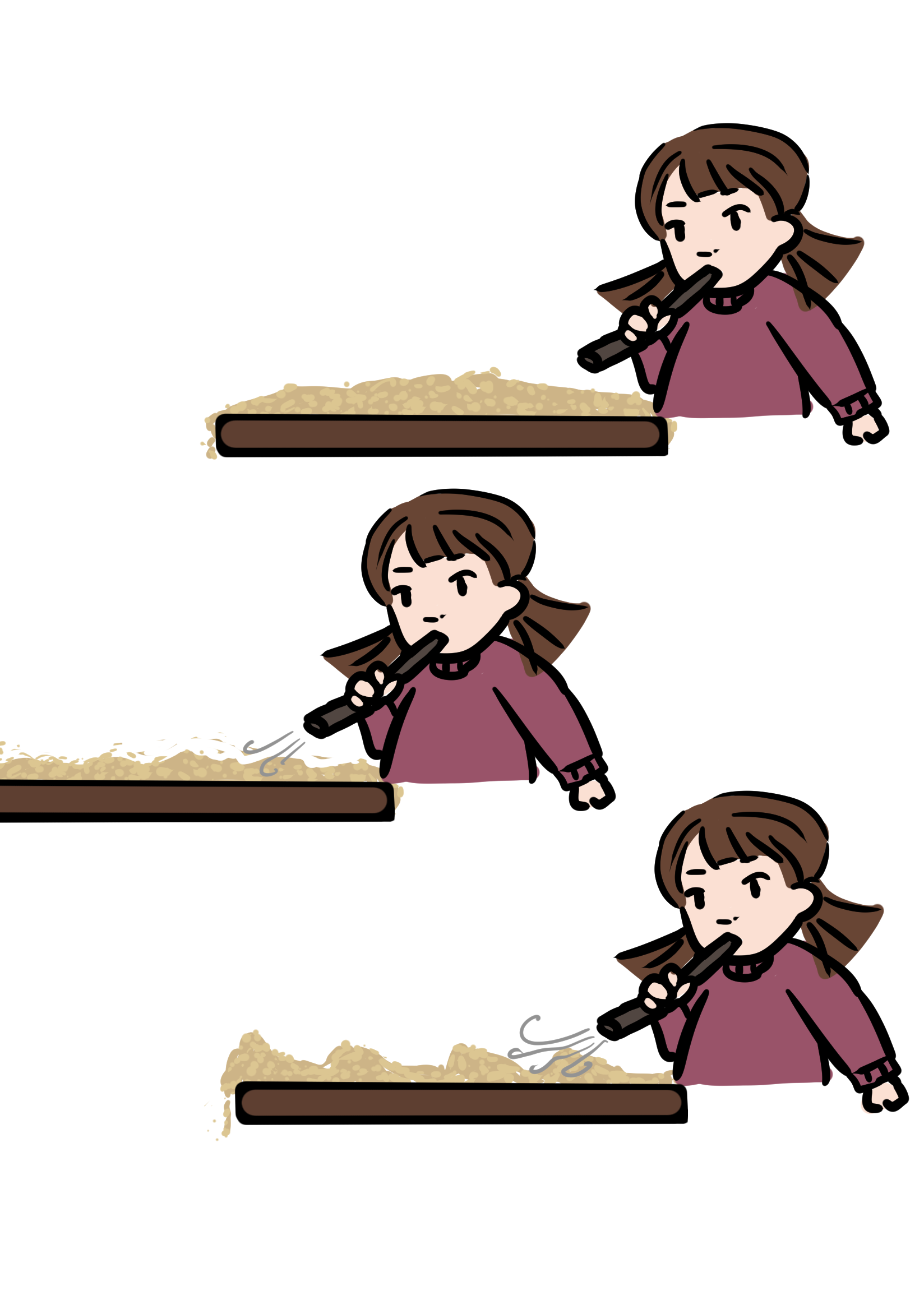 «Что отражается в зеркале?»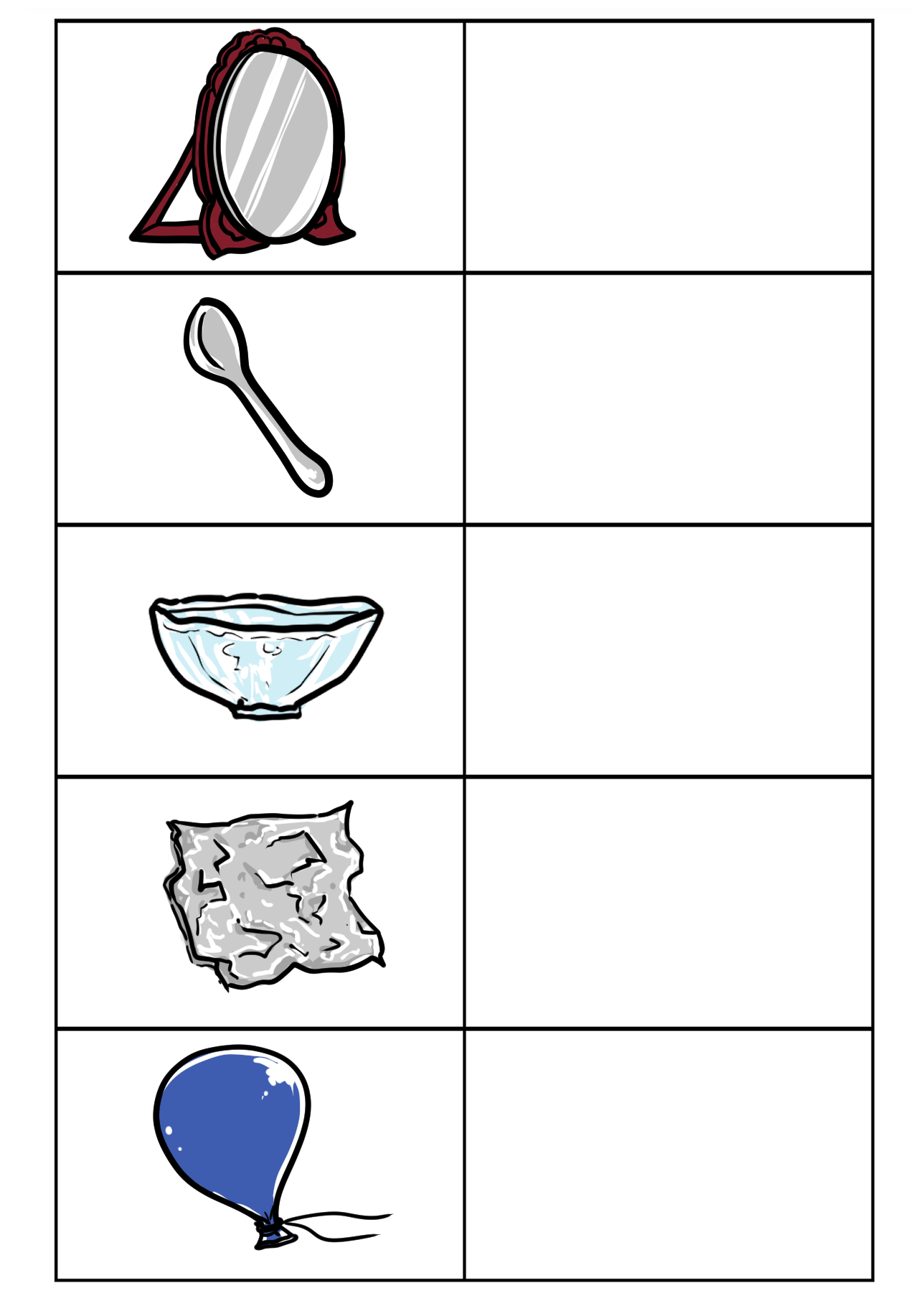 «Получение радуги»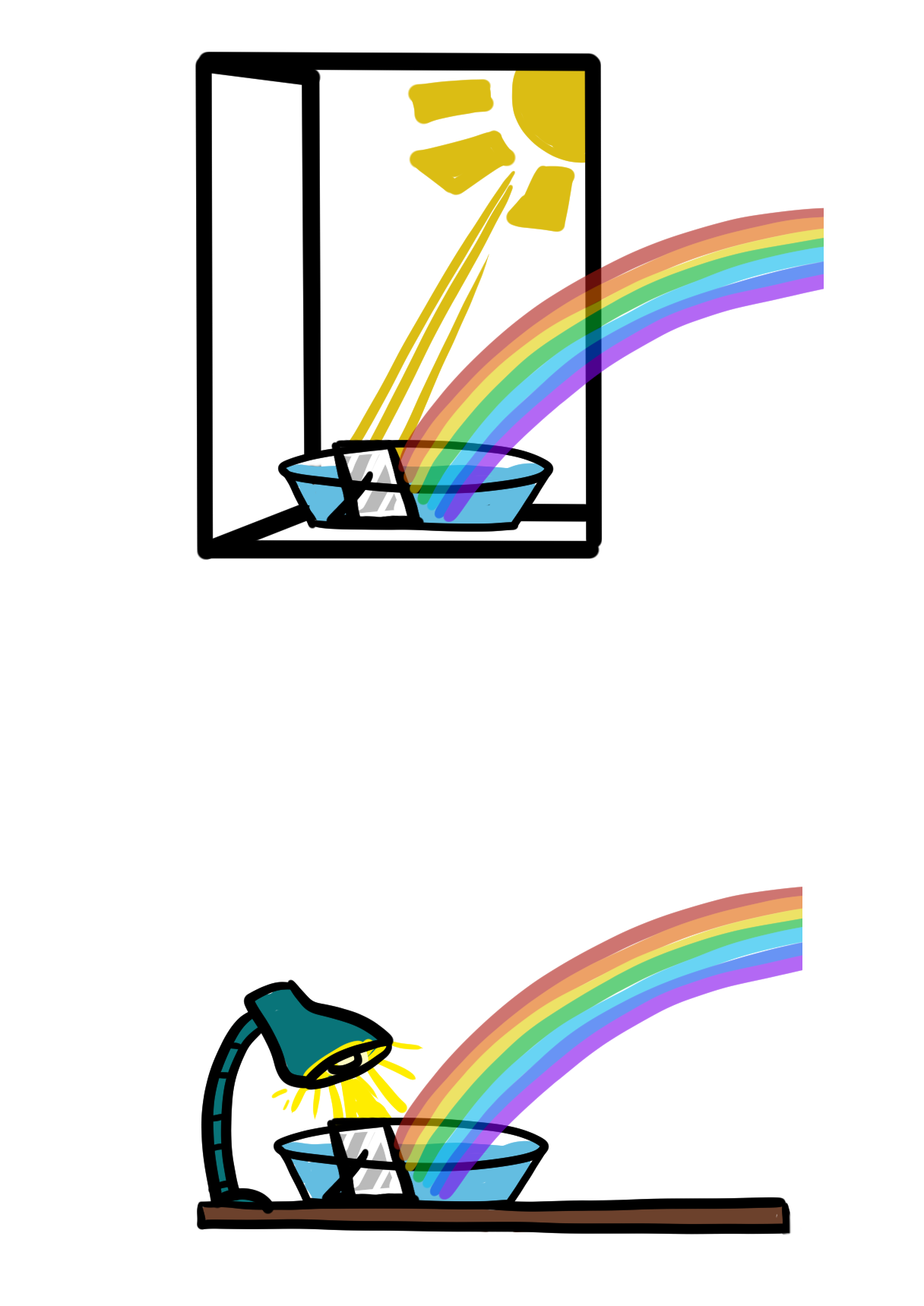 «Звучащий стакан»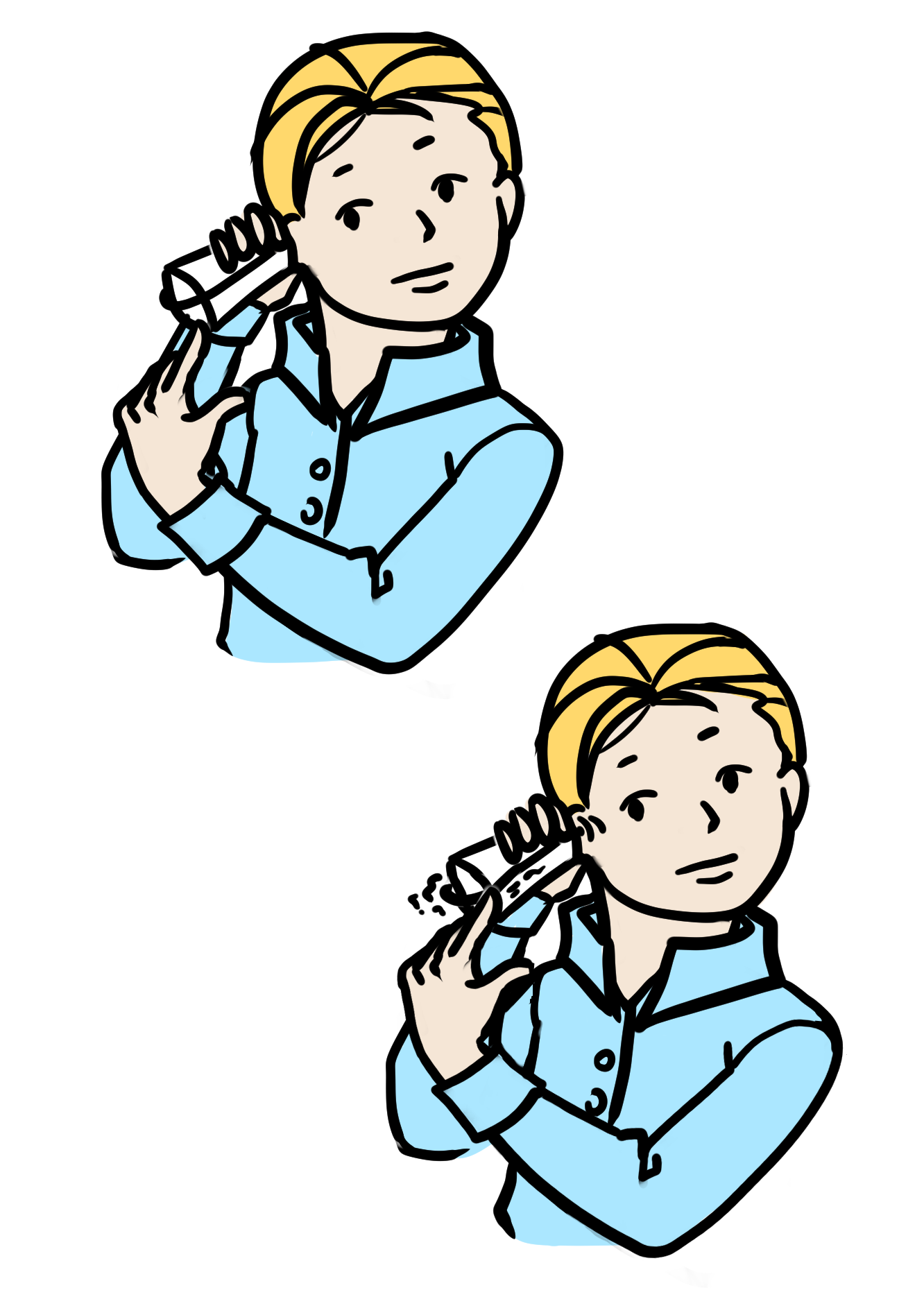 «Самодельный телефон»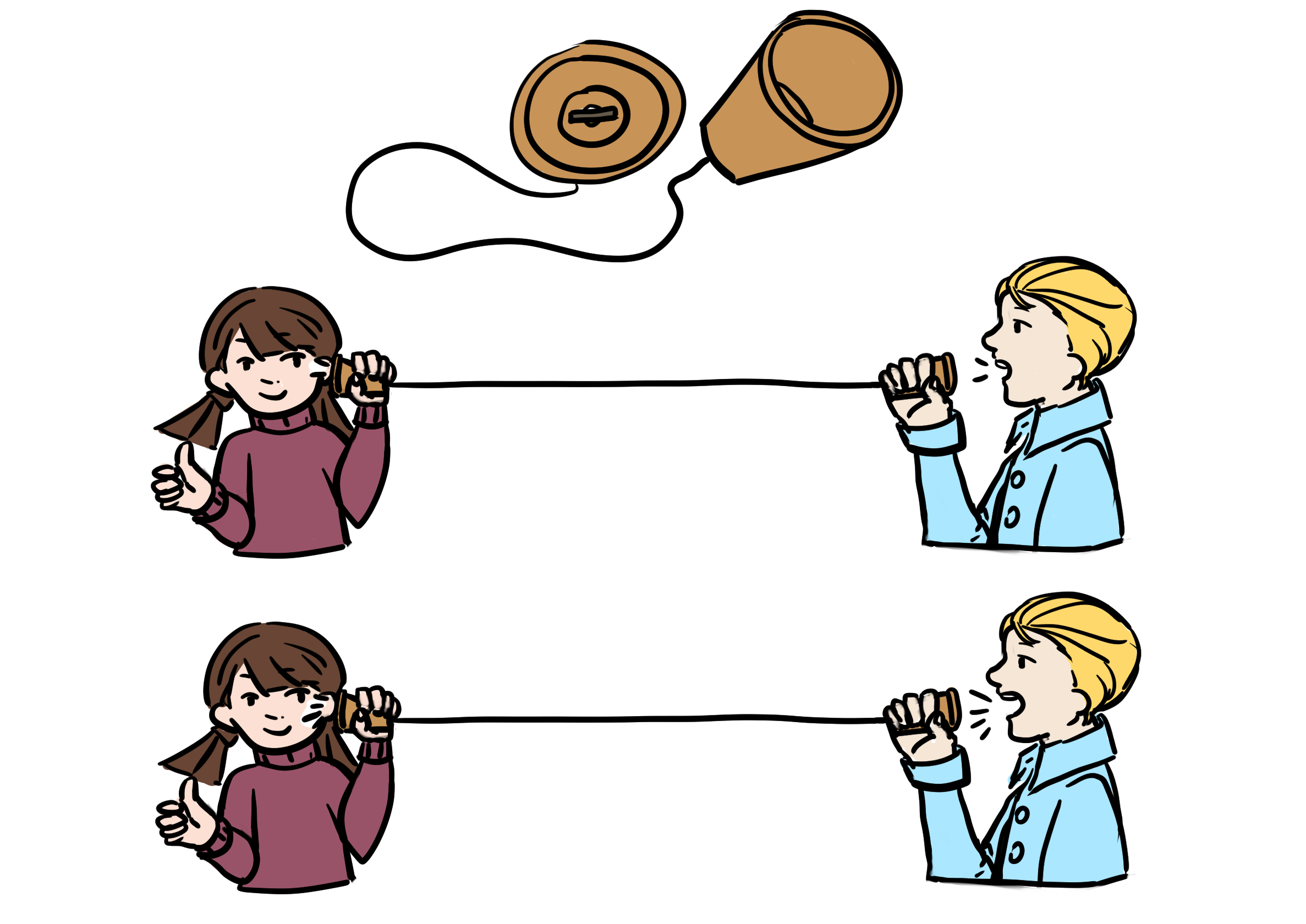 